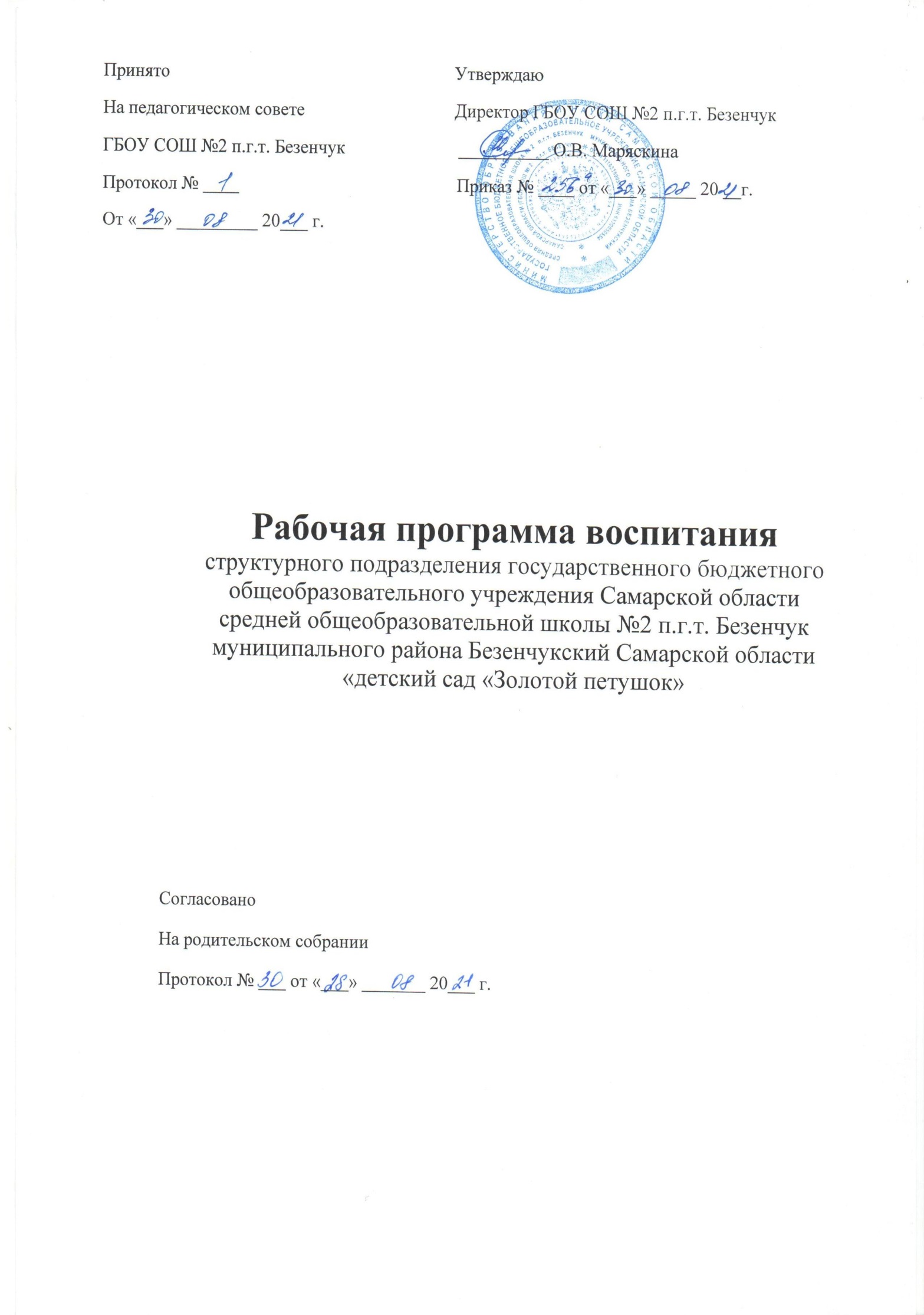 СОДЕРЖАНИЕПояснительная записка	…………………………………………………………………....2РАЗДЕЛ 1. ЦЕЛЕВЫЕ ОРИЕНТИРЫ И ПЛАНИРУЕМЫЕ РЕЗУЛЬТАТЫ ПРОГРАММЫ ВОСПИТАНИЯЦель Программы воспитания	……………………………………………………..3Методологические основы и принципы построения  Программы воспитания	…………………………………………………………………………………5  1.3.  Требования к планируемым результатам освоения программы воспитания……………………………………………………......................14РАЗДЕЛ 2.СОДЕРЖАНИЕ ПРОГРАММЫ ВОСПИТАНИЯ ДОУ 2.1. Содержание воспитательной работы по направлениям воспитания……………..172.2. Особенности реализации воспитательного процесса……………………………..232.3.Особенности взаимодействия педагогического коллектива с семьями воспитанников в процессе реализации Программы воспитания……………………...26РАЗДЕЛ 3.ОРГАНИЗАЦИОННЫЕ УСЛОВИЯ РЕАЛИЗАЦИИ ПРОГРАММЫ ВОСПИТАНИЯ3.1. Общие требования к условиям реализации Программы воспитания	……………273.2. Взаимодействия взрослого с детьми. События ДОО……………………………...293.3. Организация предметно-пространственной среды………………………………..303.4. Кадровое обеспечение воспитательного процесса………………………………...303.5. Нормативно-методическое обеспечение реализации Программы воспитания….313.6. Особые требования к условиям, обеспечивающим достижение планируемых личностных результатов в работе с особыми категориями детей…………………….313.7. Примерный календарный план воспитательной работы………………………….34Пояснительная записка             Рабочая программа воспитания ГБОУ СОШ№2 СП «детский сад «Золотой петушок» (далее – Программа воспитания) составлена на основе требований Федерального закона от 31 июля 2020 г. № 304-ФЗ «О внесении изменений в Федеральный закон «Об образовании в Российской Федерации» по вопросам воспитания обучающихся» с учетом Плана мероприятий по реализации в 2021-2025 годах. Стратегии развития воспитания в Российской Федерации на период до 2025 года, федерального государственного образовательного стандарта дошкольного образования.Программа воспитания является компонентом основной образовательной программы ГБОУ СОШ№2 СП «детский сад «Золотой петушок» (далее - ДО). В связи с этим структура Программы воспитания включает три раздела - целевой, содержательный и организационный, в каждом из них предусматривается обязательная часть и часть, формируемая участниками образовательных отношений.         Целевые ориентиры - возрастные характеристики возможных достижений ребенка, которые взаимосвязаны	с портретом выпускника ДОО и с базовыми духовно-нравственными ценностями. Реализация Программы воспитания основана на взаимодействии со всеми субъектами образовательных отношений и определяет 6 приоритетных направлений воспитания дошкольника:Ценности Родины и природы лежат в основе патриотического направления воспитания.Ценности человека, семьи, дружбы, сотрудничества лежат в основе социального направления воспитания.Ценность знания лежит в основе познавательного направления воспитания.Ценность здоровья лежит в основе физического и оздоровительного направления воспитания.Ценность труда лежит в основе трудового направления воспитания.Ценности культуры и красоты лежат в основе этико-эстетического направления воспитания. Воспитательные задачи, согласно федеральному государственному образовательному стандарту дошкольного образования (далее - ФГОС ДО), реализуются в рамках образовательных областей – социально-коммуникативного, познавательного, речевого, художественно-эстетического развития, физического развития.Реализация Программы воспитания предполагает социальное партнерство с другими  организациями.РАЗДЕЛ 1. ЦЕЛЕВЫЕ ОРИЕНТИРЫ И ПЛАНИРУЕМЫЕ РЕЗУЛЬТАТЫ ПРОГРАММЫ ВОСПИТАНИЯ1.1. Цель программы воспитанияОбщая цель воспитания в ДОО – личностное развитие дошкольников и создание условий для их позитивной социализации на основе базовых ценностей российского общества через:формирование ценностного отношения к окружающему миру, другим людям, себе;овладение первичными представлениями о базовых ценностях, а также выработанных обществом нормах и правилах поведения;приобретение первичного опыта деятельности и поведения в соответствии 
с базовыми национальными ценностями, нормами и правилами, принятыми 
в обществе.Задачи воспитания формируются для каждого возрастного периода (1,5 год – 3 года, 3  – 8 лет) на основе планируемых результатов достижения цели воспитания и реализуются в единстве с развивающими задачами, определенными действующими нормативными правовыми документами в сфере ДО. Задачи воспитания соответствуют основным направлениям воспитательной работы.1.2. Методологические основы и принципы построения Программы воспитанияМетодологической основой Примерной программы являются антропологический, культурно-исторический и практичные подходы. Концепция Программы основывается на базовых ценностях воспитания, заложенных в определении воспитания, содержащемся в Федеральном законе от 29 декабря 2012 г. № 273-ФЗ «Об образовании в Российской Федерации».Методологическими ориентирами воспитания также выступают следующие идеи отечественной педагогики и психологии: развитие личного субъективного мнения и личности ребенка в деятельности; духовно-нравственное, ценностное и смысловое содержание воспитания; идея о сущности детства как сенситивного периода воспитания; амплификация (обогащение) развития ребёнка средствами разных «специфически детских видов деятельности».Программа воспитания руководствуется принципами ДО, определенными ФГОС ДО и построена на основе духовно-нравственных и социокультурных ценностей и принятых в обществе правил и норм поведения в интересах человека, семьи, общества и опирается на следующие принципы:принцип гуманизма. Приоритет жизни и здоровья человека, прав и свобод личности, свободного развития личности; воспитание взаимоуважения, трудолюбия, гражданственности, патриотизма, ответственности, правовой культуры, бережного отношения к природе и окружающей среде, рационального природопользования;принцип ценностного единства и совместности. Единство ценностей и смыслов воспитания, разделяемых всеми участниками образовательных отношений, содействие, сотворчество и сопереживание, взаимопонимание и взаимное уважение;принцип общего культурного образования. Воспитание основывается на культуре и традициях России, включая культурные особенности региона;принцип следования нравственному примеру. Пример как метод воспитания позволяет расширить нравственный опыт ребенка, побудить его к открытому внутреннему диалогу, пробудить в нем нравственную рефлексию, обеспечить возможность выбора при построении собственной системы ценностных отношений, продемонстрировать ребенку реальную возможность следования идеалу в жизни;принципы безопасной жизнедеятельности. Защищенность важных интересов личности от внутренних и внешних угроз, воспитание через призму безопасности и безопасного поведения;принцип совместной деятельности ребенка и взрослого. Значимость совместной деятельности взрослого и ребенка на основе приобщения к культурным ценностям и их освоения;принцип инклюзивности. Организация образовательного процесса, при котором все дети, независимо от их физических, психических, интеллектуальных, культурно-этнических, языковых и иных особенностей, включены в общую систему образования.Данные принципы реализуются в укладе ОО, включающем воспитывающую среду, общности, культурные практики, совместную деятельность и события.1.2.1. Уклад образовательной организации         Программа воспитания ГБОУ СОШ №2 СП «детский сад «Золотой петушок»  учитывает условия, существующие в дошкольном учреждении, индивидуальные особенности, интересы, потребности воспитанников и их родителей. Процесс воспитания в ДОУ основывается на общепедагогических принципах, изложенных в ФГОС дошкольного образования (Раздел I, пункт 1.2.): - поддержка разнообразия детства; - сохранение уникальности и самоценности детства как важного этапа в общем развитии человека,  - понимание (рассмотрение) детства как периода жизни значимого самого по себе, без всяких условий; значимого тем, что происходит с ребенком сейчас, а не тем, что этот период есть период подготовки к следующему периоду - личностно-развивающий и гуманистический характер взаимодействия взрослых (родителей (законных представителей), педагогических и иных работников Организации) и детей; - уважение личности ребенка.         В соответствии с Федеральным Законом от 29.12.2012 №273-ФЗ «Об образовании в Российской Федерации» основная цель педагогической работы ГБОУ СОШ №2 СП «детский сад «Золотой петушок» направлена на формирование общей культуры, развитие физических, интеллектуальных, нравственных, эстетических и личностных качеств, формирование предпосылок учебной деятельности, сохранение и укрепление здоровья детей дошкольного возраста.          Программа воспитания СП «детский сад «Золотой петушок» реализуется в течение всего времени нахождения ребенка в детском саду: в процессе НОД, режимных моментах, совместной деятельности с детьми и индивидуальной работы.Основные моменты воспитательного процесса в СП «детский сад «Золотой петушок»:Ведущая роль в воспитательном процессе отводится игровой деятельности. Игра широко используется  как самостоятельная форма работы с детьми и как эффективное средство и метод развития, воспитания и обучения в других организационных формах. Игра способствует улучшению межличностных отношений, развивает мотивационный аспект личности человека, помогает выстраивать систему жизненных ценностей, развивает умение ставить цели, навык планирования, готовность к совершению выборов, навыки саморегуляции, умение соотносить свои действия с действиями других людей.Стержнем годового цикла воспитательной работы являются общие для всего детского сада событийные мероприятия (праздники), в которых участвуют дети всех возрастных групп, педагоги, родители. Это создает благоприятные условия для формирования у детей художественно - эстетического вкуса, восприятие музыки, фольклора, проявлению положительных эмоций,  самостоятельности. Детская художественная литература и народное творчество традиционно рассматриваются педагогами ДОО в качестве наиболее доступных и действенных в воспитательном отношении видов искусства, обеспечивающих развитие личности дошкольника в соответствии с общечеловеческими и национальными ценностными установками. Дети и педагоги ежегодно принимают участие в Международной акции «Читаем детям о войне…», в Районном конкурсе чтецов «День Победы».Воспитательная деятельность СП «детский сад «Золотой петушок» направлена на формирование эмоциональной готовности к труду, элементарных умений и навыков в различных видах труда, интереса к миру труда взрослых людей. Важным аспектом является индивидуальный и дифференцированный подходы к детской личности (учет интересов, предпочтений, способностей, усвоенных умений, личностных симпатий при постановке трудовых заданий, объединении детей в рабочие подгруппы и т.д.) и моральная мотивация детского труда.Работа по патриотическому воспитанию тесно связана с экологическим воспитанием: приобщая детей к природе родного края, педагогический коллектив воспитывает бережное отношение к ней, желание заботиться обо всем живом. В течение учебного года педагогами групп проводят наблюдения за сезонными изменениями, подвижные игры, соревнования, собирают природный материал, который позже применяется в изобразительной деятельности, в ручном труде. На прогулках воспитатели предлагают детям проверить народные приметы, отгадать загадки, найти подтверждение поговорке, заострить внимание на особенностях ландшафта, климата, природных явлений, присущих нашему региону. Стало традицией проведение экологических акций «Покормите птиц зимой», «Бумага не мусор».Коллектив детского сада придает важное значение организации физического воспитания, укреплению и сохранению здоровья наших воспитанников. Большое значение уделяется двигательному режиму, смене статичных поз в режимных моментах, использованию здоровьесберегающих технологий, корригирующей гимнастики и других профилактических мероприятий.1.2.2. Воспитывающая среда ДООВоспитывающая среда – это особая форма организации образовательного процесса, реализующего цель и задачи воспитания. Воспитательный процесс в СП «Детский сад «Золотой петушок» организуется в развивающей среде, которая образуется совокупностью природных, предметных, социальных условий и пространством собственного «Я» ребенка. Среда обогащается за счет не только количественного накопления, но и через улучшение качественных параметров: эстетичности, гигиеничности, комфортности, функциональной надежности и безопасности, открытости изменениям и динамичности, соответствия возрастным и половым особенностям детей, проблемной насыщенности и т.п. Воспитатели заботятся о том, чтобы дети свободно ориентировались в созданной среде, имели свободный доступ ко всем его составляющим, умели самостоятельно действовать в нем, придерживаясь норм и правил пребывания в различных помещениях и пользования материалами, оборудованием. Педагог выступает в этом процессе в роли партнера, а не руководителя, поддерживая и развивая мотивацию ребенка. Партнерские отношения взрослого и ребенка в ДОО и в семье являются залогом комфортной воспитывающей среды, где главным носителем культуры является пример взрослого, который находится рядом с ребенком.1.2.3. Общности (сообщества) ДООВ целях эффективности воспитательной деятельности в ДОО организована работа следующих общностей (сообществ):  Профессиональная общность – это устойчивая система связей и отношений между людьми, единство целей и задач воспитания, реализуемое всеми сотрудниками ДОО. Участники общности разделяют те ценности, которые заложены в основу Программы. Основой эффективности общности является рефлексия собственной профессиональной деятельности: коллективное планирование, разработка и проведение общих мероприятий. В СП «детский сад «Золотой петушок» существует практика создания творческих групп педагогов, которые оказывают консультативную, психологическую, информационную и технологическую поддержку своим коллегам в вопросах организации воспитательных мероприятий. , мастер-классы, семинары, круглые столы, педагогические советы.Профессионально-родительская общность. В состав данной общности входят сотрудники ДОО и все взрослые члены семей воспитанников, которых связывают не только общие ценности, цели развития и воспитания детей, но и уважение друг к другу. Основная задача – объединение усилий по воспитанию ребенка в семье и в ДОО. Зачастую поведение ребенка сильно различается дома и в ДОУ. Без совместного обсуждения, воспитывающими взрослыми, особенностей ребенка невозможно выявление и в дальнейшем создание условий, которые необходимы для его оптимального и полноценного развития и воспитания. Педагогический коллектив  ведет регулярную работу с семьями воспитанников:  организован консультационный пункт, в котором родители могут получать рекомендации от профессионального психолога,  логопеда, в каждой группе ДОУ создан «Почтовый ящик»   для обмена опытом, знаниями, идеями, пожеланиями для обсуждения и решения конкретных воспитательных задач, работает спортивный семейный клуб «Здоровей-ка». Участие родителей (законных представителей) и других членов семьи дошкольника в реализации проектов и мероприятий воспитательной направленности. Индивидуальное консультирование родителей (законных представителей) c целью координации воспитательных усилий педагогического коллектива и семьи.  Для сп «Детский сад «Золотой петушок» важно интегрировать семейное и общественное дошкольное воспитание, сохранить приоритет семейного воспитания, активнее привлекать семьи к участию в учебно-воспитательном процессе. С этой целью проводятся родительские собрания, консультации, беседы, применяются средства наглядной пропаганды (информационные буклеты, родительские уголки, тематические стенды, фотовыставки и др.), привлекаются родители к проведению праздников, развлечений. Детско-взрослая общность. Для общности характерно содействие друг  другу, сотворчество и сопереживание, взаимопонимание и взаимное уважение, отношение к ребенку как к полноправному человеку, наличие общих симпатий, ценностей и смыслов у всех участников общности. Детско-взрослая общность является источником и механизмом воспитания ребенка. Находясь в общности, ребенок сначала приобщается к тем правилам и нормам, которые вносят взрослые в общность, а затем эти нормы усваиваются ребенком и становятся его собственными. Общность строится и задается системой связей и отношений ее участников. В каждом возрасте и каждом случае она будет обладать своей спецификой в зависимости от решаемых воспитательных задач. Детско-взрослая общность в  СП «детский сад «Золотой петушок»  ориентирована на организацию разнообразных форм детских сообществ. Это творческие объединения по интересам детей  по художественно- эстетическому развитию «Радуга красок», «Пластилинография»; по Безопасности жизнедеятельности «Тили-Бом»; по речевому развитию «Говорящие пальчики»; по патриотическому воспитанию «Юный краевед»; по техническому моделированию «Тико». Данные сообщества обеспечивают полноценный опыт социализации детей, патриотическое воспитание, художественно-эстетический вкус, формирование словарного запаса. Детская общность. Общество сверстников - необходимое условие полноценного развития личности ребенка. Здесь он непрерывно приобретает способы общественного поведения, под руководством воспитателя учится умению дружно жить, сообща играть, трудиться, заниматься, достигать поставленной цели. Чувство приверженности к группе сверстников рождается тогда, когда ребенок впервые начинает понимать, что рядом с ним такие же, как он сам, что свои желания необходимо соотносить с желаниями других.Воспитатель воспитывает у детей навыки и привычки поведения, качества, определяющие характер взаимоотношений ребенка с другими людьми и его успешность в том или ином сообществе. Придаёт детским взаимоотношениям дух доброжелательности, развивает у детей стремление и умение помогать как старшим, так и друг другу, оказывать сопротивление плохим поступкам, общими усилиями достигать поставленной цели.Одним из видов детских общностей являются разновозрастные детские общности. В детском саду созданы условия для взаимодействия ребенка как со старшими, так и с младшими детьми. Включенность ребенка в отношения со старшими, помимо подражания и приобретения нового, рождает опыт послушания, следования общим для всех правилам, нормам поведения и традициям. Отношения с младшими — это возможность для ребенка стать авторитетом и образцом для подражания, а также пространство для воспитания заботы и ответственности.Культура поведения педагогов в общности. Культура поведения взрослых в детском саду направлена на создание воспитывающей среды как условия решения возрастных задач воспитания. Общая психологическая атмосфера, эмоциональный настрой группы, спокойная обстановка, отсутствие спешки, разумная сбалансированность планов – это необходимые условия нормальной жизни и развития детей. Педагог должен соблюдать кодекс нормы профессиональной этики и поведения:  педагог всегда выходит навстречу родителям и приветствует родителей и детей первым;  улыбка – всегда обязательная часть приветствия;педагог описывает события и ситуации, но не даёт им оценки;педагог не обвиняет родителей и не возлагает на них ответственность за поведение детей в детском саду;  тон общения ровный и дружелюбный, исключается повышение голоса; уважительное отношение к личности воспитанникаумение заинтересованно слушать собеседника и сопереживать ему; умение видеть и слышать воспитанника, сопереживать ему;уравновешенность и самообладание, выдержка в отношениях с детьми; умение быстро и правильно оценивать сложившуюся обстановку и в то жевремя не торопиться с выводами о поведении и способностях воспитанников;  умение сочетать мягкий эмоциональный и деловой тон в отношениях с детьми;  умение сочетать требовательность с чутким отношением к воспитанникам;  знание особенностей возрастных и индивидуальных воспитанников;  соответствие внешнего вида статусу воспитателя детского сада.1.2.4. Социокультурный контекстСоциокультурный контекст – это социальная и культурная среда, в которой человек растет и живет. Он также включает в себя влияние, которое среда оказывает на идеи и поведение человека. Социокультурные ценности являются определяющими в структурно-содержательной основе Программы воспитания.Социокультурный контекст воспитания является вариативной составляющей воспитательной программы. Он учитывает этнокультурные, конфессиональные и региональные особенности и направлен на формирование ресурсов воспитательной программы.Реализация социокультурного контекста опирается на построение социального партнерства образовательной организации:Многолетнее  сотрудничество с центральной  Детской библиотекой повышает интерес детей к книге и оказывает значительное влияние на нравственное и духовное развитие детей. Наши воспитанники, с нетерпением ждут встречи с сотрудниками библиотеки, встречи с новыми книгами, которые могут взять домой и почитать вместе с родителями. Наши воспитанники являются активными слушателями и читателями абонемента и читального зала. Посещение библиотеки для наших воспитанников стало доброй традицией, и они всегда с радостью спешат в наш уютный и светлый «Книжкин дом», где их ждут различные мероприятия: игровые беседы, поэтические странички, викторины, выставки, мастер-классы, различные игровые программы, конкурсы, проводимые совместно с педагогами,  родителями и сотрудниками библиотеки. Плодотворное сотрудничество способствовать формированию устойчивого интереса дошкольников к книге, художественной литературе, воспитывает в детях культуру общения, способствует развитию чувства патриотизма по отношению к государству, своему краю.СП «Детский сад «Золотой петушок» взаимодействует с районным Музейно-выставочным центром «Радуга», организуются и проводятся экскурсии, для детей старшего дошкольного возраста. Воспитанники узнают историю возникновения и развития родного села,  о растительном и животном мире нашего региона; знакомятся с картинами известных художников.Дополнительным воспитательным ресурсом по приобщению дошкольников к истории и культуре своей Отчизны, о героях Великой Отечественной войны является взаимодействие с социальным партнером «Дом Ветеранов».Приобщая детей к изучению духовного богатства своего народа, его культуры, традиций мы воспитываем Гражданина с большой буквы, а это является общей целью образовательной системы. В этом нам помогает справиться посещение учреждений дополнительного образования  ЦДТ «Камертон». Наше сотрудничество является очень плодотворным. Мы все с удовольствием участвуем в различных мероприятиях, организованных на их базе. Совместные выставки детских работ, конкурсы рисунков и поделок, конкурсы-фестивали детского творчества стали для нас уже традиционной и любимой возможностью проявить свои таланты и реализовать творческие замыслы. Результат – ребята и педагоги занимают призовые места, становятся победителями.Реализуя принцип преемственности, мы тесно сотрудничаем с педагогами и воспитанниками нашей школы ГБОУ СОШ№2, многие из них выпускники нашего ДОУ.Опыт работы нашего детского сада с учреждениями социума показывает, что активная позиция дошкольного учреждения  делает образовательный процесс более эффективным, открытым и полным.Таким образом, социальное партнёрство позволяет создавать определённый имидж учреждения, наращивать внутренний потенциал педагогов, детей, родителей, и главное -  решить проблему социализации ребенка в обществе.1.2.5. Деятельности и культурные практики в ДОУЦели и задачи воспитания реализуются в учреждении во всех видах деятельности дошкольника, обозначенных во ФГОС ДО. В качестве средств реализации цели воспитания выступают следующие основные виды деятельности и культурные практики:  предметно-целевая (виды деятельности, организуемые взрослым, в которых он открывает ребенку смысл и ценность человеческой деятельности, способы ее реализации совместно с родителями, воспитателями, сверстниками);  культурные практики (активная, самостоятельная апробация каждым ребенком инструментального и ценностного содержаний, полученных от взрослого, и способов их реализации в различных видах деятельности через личный опыт);  свободная инициативная деятельность ребенка (его спонтанная самостоятельная активность, в рамках которой он реализует свои базовые устремления: любознательность, общительность, опыт деятельности на основе усвоенных ценностей). 1.3.Требования к планируемым результатам освоенияпрограммы воспитанияПланируемые результаты воспитания носят отсроченный характер, но деятельность воспитателя нацелена на перспективу развития и становления личности ребенка. Поэтому результаты достижения цели воспитания даны в виде целевых ориентиров, представленных в виде обобщенных портретов ребенка к концу раннего и дошкольного возрастов. Основы личности закладываются в дошкольном детстве, и, если какие-либо линии развития не получат своего становления в детстве, это может отрицательно сказаться на гармоничном развитии человека в будущем.1.3.1. Целевые ориентиры воспитательной работы для детей младенческого и раннего возраста (до 3 лет)1.3.2. Целевые ориентиры воспитательной работы для детей дошкольного  возраста (до 8 лет)РАЗДЕЛ 2.СОДЕРЖАНИЕ ПРОГРАММЫ ВОСПИТАНИЯ ДОУ2.1 .Содержание воспитательной работы по направлениям воспитанияСодержание Программы реализуется в ходе освоения детьми дошкольного возраста всех образовательных областей, обозначенных во ФГОС ДО, одной из задач которого, является объединение воспитания и обучения в целостный образовательный процесс на основе духовно-нравственных и социокультурных ценностей, принятых в обществе правил и норм поведения в интересах человека, семьи, общества и обеспечивает развитие личности, мотивации и способностей детей в различных видах деятельности: игровая; коммуникативная; познавательно-исследовательская; восприятие художественной литературы и фольклора; самообслуживание и элементарный бытовой труд; конструирование из разного материала; изобразительная; музыкальная; двигательная. и охватывает следующие образовательные области: 1. Социально-коммуникативное развитие; 2. Познавательное развитие; 3. Речевое развитие; 4. Художественно-эстетическое развитие; 5. Физическое развитие. Процесс воспитания – это процесс формирования морального сознания, нравственных чувств и привычек, нравственного поведения с первых лет жизни ребенка. Реализация цели и задач данной Программы осуществляется в рамках нескольких направлений воспитательной работы ДОО, формирование которых в совокупности обеспечит полноценное и гармоничное развитие личности детей от 2 до 8 лет: Патриотическое направление воспитанияЦенности Родина и природа лежат в основе патриотического направления воспитания. Воспитательная работа в данном направлении связана со структурой самого понятия «патриотизм» и определяется через следующие взаимосвязанные компоненты:когнитивно-смысловой, связанный со знаниями об истории России, своего края, духовных и культурных традиций и достижений многонационального народа России;эмоционально-ценностный, характеризующийся любовью к Родине - России, уважением к своему народу, народу России в целом;регуляторно-волевой, обеспечивающий укоренение знаний в духовных и культурных традициях своего народа, деятельность на основе понимания ответственности за настоящее и будущее своего народа, России.Задачи патриотического воспитания:формирование любви к родному краю, родной природе, родному языку, культурному наследию своего народа;воспитание любви, уважения к своим национальным особенностям и чувства собственного достоинства как представителя своего народа;воспитание уважительного отношения к гражданам России в целом, своим соотечественникам и согражданам, представителям всех народов России, к ровесникам, родителям, соседям, старшим, другим людям вне зависимости от их этнической принадлежности;воспитание любви к родной природе, природе своего края, России, понимания единства природы и людей и бережного ответственного отношения к природе.При реализации указанных задач воспитатель уделяет внимание основным направлениям воспитательной работы:ознакомлении детей с историей, героями, культурой, традициями России и своего народа;организации коллективных творческих проектов, направленных на приобщение детей к российским общенациональным традициям;формировании правильного и безопасного поведения в природе, осознанного отношения к растениям, животным, к последствиям хозяйственной деятельности человека.Социальное направление воспитанияЦенности семья, дружба, человек и сотрудничество лежат в основе социального направления воспитания. Основная цель социального направления воспитания дошкольника заключается в формировании ценностного отношения детей к семье, другому человеку, развитии дружелюбия, создания условий для реализации в обществе.Основные задачи социального направления воспитания.Формирование у ребенка представлений о добре и зле, позитивного образа семьи с детьми, ознакомление с распределением ролей в семье, образами дружбы в фольклоре и детской литературе, примерами сотрудничества и взаимопомощи людей в различных видах деятельности (на материале истории России, ее героев), милосердия и заботы. Анализ поступков самих детей в группе в различных ситуациях.Формирование навыков, необходимых для полноценного существования в обществе: эмпатии (сопереживания), коммуникабельности, заботы, ответственности, сотрудничества, умения договариваться, умения соблюдать правила.Развитие способности поставить себя на место другого как проявление личностной зрелости и преодоление детского эгоизма.При реализации данных задач воспитатель уделяет внимание следующим направлениям воспитательной работы:организация сюжетно-ролевых игр (в семью, в команду и т. п.), игры с правилами, традиционные народные игры и пр.;воспитание у детей навыки поведения в обществе;обучение детей сотрудничеству, организуя групповые формы в продуктивных видах деятельности;обучение детей анализу поступков и чувств - своих и других людей;организация коллективных проектов заботы и помощи;создание доброжелательного психологического климата в группе.Познавательное направление воспитанияЦенность - знания. Цель познавательного направления воспитания - формирование ценности познания. Значимым для воспитания ребенка является формирование целостной картины мира, в которой интегрировано ценностное, эмоционально окрашенное отношение к миру, людям, природе, деятельности человека.Задачи познавательного направления воспитания:развитие любознательности, формирование опыта познавательной инициативы;формирование ценностного отношения к взрослому как источнику знаний;приобщение ребенка к культурным способам познания (книги, интернет-источники, дискуссии и др.).Направления деятельности воспитателя:совместная деятельность воспитателя с детьми на основе наблюдения, сравнения, проведения опытов (экспериментирования), организации походов и экскурсий, просмотра доступных для восприятия ребенка познавательных фильмов, чтения и просмотра книг;организация конструкторской и продуктивной творческой деятельности, проектной и исследовательской деятельности детей совместно со взрослыми;организация насыщенной и структурированной образовательной среды, включающей иллюстрации, видеоматериалы, ориентированные на детскую аудиторию; различного типа конструкторы и наборы для экспериментирования.Физическое и оздоровительное направление воспитанияЦенность - здоровье. Цель данного направления - сформировать навыки здорового образа жизни, где безопасность жизнедеятельности лежит в основе всего. Физическое развитие и освоение ребенком своего тела происходит в виде любой двигательной активности: выполнение бытовых обязанностей, игр, ритмики и танцев, творческой деятельности, спорта, прогулок.Задачи по формированию здорового образа жизни:- обеспечение построения образовательного процесса физического воспитания детей (совместной и самостоятельной деятельности) на основе здоровье формирующих и здоровье сберегающих технологий, и обеспечение условий для гармоничного физического и эстетического развития ребенка;закаливание, повышение сопротивляемости к воздействию условий внешней среды;укрепление опорно-двигательного аппарата; развитие двигательных способностей, обучение двигательным навыкам и умениям;формирование элементарных представлений в области физической культуры, здоровья и безопасного образа жизни;организация сна, здорового питания, выстраивание правильного режима дня;воспитание экологической культуры, обучение безопасности жизнедеятельности.Направления деятельности воспитателя:организация подвижных, спортивных игр, в том числе традиционных народных игр, дворовых игр на территории детского сада;создание детско-взрослых проектов по здоровому образу жизни;введение оздоровительных традиций в ДОО.Формирование у дошкольников культурно-гигиенических навыков является важной частью воспитания культуры здоровья. Воспитатель должен формировать у дошкольников понимание того, что чистота лица и тела, опрятность одежды отвечают не только гигиене и здоровью человека, но и социальным ожиданиям окружающих людей.Особенность культурно-гигиенических навыков заключается в том, что они должны формироваться на протяжении всего пребывания ребенка в ДОО.В формировании культурно-гигиенических навыков режим дня играет одну из ключевых ролей. Привыкая выполнять серию гигиенических процедур с определенной периодичностью, ребенок вводит их в свое бытовое пространство, и постепенно они становятся для него привычкой.Формируя у детей культурно-гигиенические навыки, воспитатель уделяет внимание следующим направлениям воспитательной работы:формирование у ребенка навыков поведения во время приема пищи;формирование у ребенка представления о ценности здоровья, красоте и чистоте тела;формирование у ребенка привычки следить за своим внешним видом;включение информации о гигиене в повседневную жизнь ребенка, в игру.Работа по формированию у ребенка культурно-гигиенических навыков ведется в тесном контакте с семьей.Трудовое направление воспитанияЦенность - труд. С дошкольного возраста каждый ребенок обязательно должен принимать участие в труде, и те несложные обязанности, которые он выполняет в детском саду и в семье, должны стать повседневными. Только при этом условии труд оказывает на детей определенное воспитательное воздействие и подготавливает их к осознанию его нравственной стороны.Основная цель трудового воспитания дошкольника заключается в формировании ценностного отношения детей к труду, трудолюбия, а также в приобщении ребенка к труду. Можно выделить основные задачи трудового воспитания.Ознакомление с доступными детям видами труда взрослых и воспитание положительного отношения к их труду, познание явлений и свойств, связанных с преобразованием материалов и природной среды, которое является следствием трудовой деятельности взрослых и труда самих детей.Формирование навыков, необходимых для трудовой деятельности детей, воспитание навыков организации своей работы, формирование элементарных навыков планирования.Формирование трудового усилия (привычки к доступному дошкольнику напряжению физических, умственных и нравственных сил для решения трудовой задачи).При реализации основными задачами воспитателя являются:- показать детям необходимость постоянного труда в повседневной жизни, использовать его возможности для нравственного воспитания дошкольников;воспитывать у ребенка бережливость (беречь игрушки, одежду, труд и старания родителей, воспитателя, сверстников), так как данная черта непременно сопряжена с трудолюбием;предоставлять детям самостоятельность в выполнении работы, чтобы они почувствовали ответственность за свои действия;собственным примером трудолюбия и занятости создавать у детей соответствующее настроение, формировать стремление к полезной деятельности;связывать развитие трудолюбия с формированием общественных мотивов труда, желанием приносить пользу людям.Этико-эстетическое направление воспитанияЦенности - культура и красота. Культура поведения в своей основе имеет глубоко социальное нравственное чувство - уважение к человеку, к законам человеческого общества. Культура отношений является делом не столько личным, сколько общественным. Конкретные представления о культуре поведения усваиваются ребенком вместе с опытом поведения, с накоплением нравственных представлений.Основные задачи этико-эстетического воспитания:формирование культуры общения, поведения, этических представлений;воспитание представлений о значении опрятности и красоты внешней, ее влиянии на внутренний мир человека;развитие предпосылок ценностно-смыслового восприятия и понимания произведений искусства, явлений жизни, отношений между людьми;воспитание любви к прекрасному, уважения к традициям и культуре родной страны и других народов;развитие творческого отношения к миру, природе, быту и к окружающей ребенка действительности;формирование у детей эстетического вкуса, стремления окружать себя прекрасным, создавать его.Для того чтобы формировать у детей культуру поведения, воспитатель:учит детей уважительно относиться к окружающим людям, считаться с их делами, интересами, удобствами;воспитывает культуру общения ребенка, выражающуюся в общительности, этикет вежливости, предупредительности, сдержанности, умении вести себя в общественных местах;воспитывает культуру речи: называть взрослых на «вы» и по имени и отчеству; не перебивать говорящих и выслушивать других; говорить четко, разборчиво, владеть голосом;воспитывает культуру деятельности, что подразумевает умение обращаться с игрушками, книгами, личными вещами, имуществом ДОО; умение подготовиться к предстоящей деятельности, четко и последовательно выполнять и заканчивать ее, после завершения привести в порядок рабочее место, аккуратно убрать все за собой; привести в порядок свою одежду.Цель эстетического воспитания - становление у ребенка ценностного отношения к красоте. Эстетическое воспитание через обогащение чувственного опыта и развитие эмоциональной сферы личности влияет на становление нравственной и духовной составляющей внутреннего мира ребенка.Направления деятельности воспитателя по эстетическому воспитанию:выстраивание взаимосвязи художественно-творческой деятельности самих детей с воспитательной работой через развитие восприятия, образных представлений, воображения и творчества;уважительное отношение к результатам творчества детей, широкое включение их произведений в жизнь ДОО;организацию выставок, концертов, создание эстетической развивающей среды и др.;формирование чувства прекрасного на основе восприятия художественного слова на русском и родном языке;реализация вариативности содержания, форм и методов работы с детьми по разным направлениям эстетического воспитания.2.2. Особенности реализации воспитательного процессаДеятельность коллектива СП «детский сад «Золотой петушок» по реализации вариативной части Программы ориентирована на специфику условий, в которых определяются ФГОС дошкольного образования, Устава ГБОУ СОШ №2 п.г.т. Безенчук, приоритетного направления – познавательно – речевого (экологического) развития дошкольников с учетом регионального компонента,  на основе анализа результатов предшествующей педагогической деятельности, потребностей детей и родителей, социума, в котором находится дошкольное образовательное учреждение. Программа С.Н.Николаевой «Юный эколог» является современной интегративной программой, реализующей деятельностный подход к развитию ребенка и экологическому воспитанию детей дошкольного возраста.Цели и задачи программы С.Н.Николаевой «Юный эколог»:Цель: Формирование у ребенка осознанно – правильного отношения к природным явлениям и объектам, культуры природопользования.Задачи:Образовательные:Дать детям экологические знания – это сведения о взаимосвязи конкретных растений и животных со средой обитания, об их приспособленности к ней.Учить детей различать живую и не живую природу, дать знания о них.Учить детей укреплять свое здоровье в процессе общения с природой.Учить проводить простейшие опыты, прогнозировать результаты опытов.Учить детей правилам поведения в природе.Познакомить детей с Красной Книгой России, нашего края – Самарской области.Учить детей удовлетворять потребности живых организмов (трудовая деятельность детей в природе)Формировать практические навыки , творческую активность.Развивающие:Развивать познавательный интерес ребенка.Развивать мышление, творчество, умение мыслить логически, обобщать, делать выводы.Развивать способности целенаправленно наблюдать, исследовать, экспериментировать, давать оценку предметам, явлениям, нравственную оценку отношениям, поступкам.Развивать воображение.Развивать кругозор.Воспитательные:Воспитывать экологическое сознание, нравственное отношение к миру.Воспитывать чувство сопереживания.Воспитывать трудолюбие, усидчивость.Воспитывать чувство сопричастности к прекрасному.Воспитывать бережное отношение к живой и не живой природе. К своему здоровью.Воспитывать бережное отношение к продуктам питания.Воспитывать бережное отношение к лабораторному оборудованию.Цели и задачи программы   Н.Н.Авдеевой, Н.Л.Князевой, Р.Б. Стеркиной «Основы безопасности детей дошкольного возраста»Цель: Формирование у детей знаний о правилах безопасного поведения и здоровом образе жизни.Задачи:1.Формировать  у дошкольников первичные представления о безопасном поведении в быту, социуме, природе. Воспитать  осознанное отношение к выполнению правил безопасности.2. Формировать осторожное и осмотрительное отношение к потенциально опасным для человека и окружающего мира природы ситуациям.3. Формировать представления о некоторых типичных опасных ситуациях и способах поведения в них.4. Формировать элементарные представления о правилах безопасности дорожного движения; воспитывать осознанное отношение к необходимости выполнения этих правил.        Основная цель образовательного учреждения в процессе становления инклюзивной практики — обеспечение условий для совместного воспитания и образования нормально развивающихся детей и детей с ОВЗ, т.е. с разными образовательными потребностями. Для успешности воспитания и обучения детей с ОВЗ необходима правильная оценка их возможностей и выявление особых образовательных потребностей. В связи с этим особая роль отводится психолого-медико-педагогической диагностике, позволяющей:•	своевременно выявить детей с ограниченными возможностями;•	выявить индивидуальные психолого-педагогические особенности ребенка с ОВЗ;•	определить оптимальный педагогический маршрут;•	обеспечить индивидуальным сопровождением каждого ребенка с ОВЗ в дошкольном учреждении;•	спланировать коррекционные мероприятия, разработать программы коррекционной работы;•	оценить динамику развития и эффективность коррекционной работы;•	определить условия воспитания и обучения ребенка;•	консультировать родителей ребенка с ОВЗ.Одним из основных принципов диагностики нарушенного развития является комплексный подход, который означает всесторонность обследования и оценку особенностей развития ребенка с ОВЗ всеми специалистами, и охватывает познавательную деятельность, поведение, эмоции, волю, состояние зрения, слуха, двигательной сферы, соматическое состояние, неврологический статус. Изучение ребенка включает медицинское и психолого-педагогическое обследование. Полученные сведения позволяют в дальнейшем целенаправленно вносить коррективы в организацию процесса воспитания и обучения детей с ОВЗ.Основная задача коррекционно-педагогической работы — создание условий для всестороннего развития ребенка с ОВЗ в целях обогащения его социального опыта и гармоничного включения в коллектив сверстников.          Приоритетным направлением деятельности СП «детский сад «Золотой петушок» является социально-коммуникативное развитие дошкольников. Основной целью данного направления является позитивная социализация детей дошкольного возраста, приобщение их к социокультурным нормам, традициям семьи, общества и государства. Основные направления работы ДОО социально коммуникативного развития: Развитие игровой деятельности детей с целью освоения различных социальных ролей;Формирование основ безопасного поведения в быту, социуме, природе;Трудовое воспитание;Патриотическое воспитание детей дошкольного возраста; Современное общество требует инициативных молодых людей, способных найти "себя" и своё место в жизни, восстановить русскую духовную культуру, нравственно стойких, социально адаптированных, способных к саморазвитию и непрерывному самосовершенствованию. Основные структуры личности закладываются в первые годы жизни, а значит, на семью и дошкольные учреждения возлагается особая ответственность по воспитанию таких качеств у подрастающего поколения. В связи с этим проблема социально-коммуникативного развития - развития ребёнка во взаимодействии с окружающим его миром - становится особо актуальной на данном современном этапе.Особенности взаимодействия педагогического коллектива с семьями воспитанников в процессе реализации Программы воспитанияВ целях реализации социокультурного потенциала региона для построения социальной ситуации развития ребенка работа с родителями (законными представителями) детей дошкольного возраста строится на принципах ценностного единства и сотрудничества всех субъектов социокультурного окружения ОО.Единство ценностей и готовность к сотрудничеству всех участников образовательных отношений составляет основу уклада ОО, в котором строится воспитательная работа.Раздел III. ОрганизационныйОбщие требования к условиям реализации Программы воспитанияПрограмма воспитания ОО реализуется через формирование социокультурного воспитательного пространства при соблюдении условий создания уклада, отражающего готовность всех участников образовательного процесса руководствоваться едиными принципами и регулярно воспроизводить наиболее ценные для нее воспитательно-значимые виды совместной деятельности. Уклад ОО направлен на сохранение преемственности принципов воспитания с уровня дошкольного образования на уровень начального общего образования:Обеспечение личностно развивающей предметно-пространственной среды, в том числе современное материально-техническое обеспечение, методические материалы и средства обучения.Наличие профессиональных кадров и готовность педагогического коллектива к достижению целевых ориентиров Программы воспитания.Взаимодействие с родителями по вопросам воспитания.Учет индивидуальных особенностей детей дошкольного возраста, в интересах которых реализуется Программа воспитания (возрастных, физических, психологических, национальных и пр.).Условия реализации Программы воспитания описаны в организационном разделе ООП ДО.Уклад задает ценности воспитания - как инвариантные, так и свои собственные, - для всех участников образовательных отношений: руководителя ДОО, воспитателей и специалистов, вспомогательного персонала, воспитанников, родителей (законных представителей), субъектов социокультурного окружения ДОО.Уклад определяется общественным договором, устанавливает правила жизни и отношений в ДОО, нормы и традиции, психологический климат (атмосферу), безопасность, характер воспитательных процессов, способы взаимодействия между детьми и педагогами, педагогами и родителями, детьми друг с другом. Уклад включает в себя сетевое информационное пространство и нормы общения участников образовательных отношений в социальных сетях.Уклад выстроен с учетом специфики ДОО. Основные характеристики уклада ДОО отражены в следующих документах:Уклад и ребенок определяют особенности воспитывающей среды. Воспитывающая среда раскрывает заданные укладом ценностно-смысловые ориентиры. Воспитывающая среда — это содержательная и динамическая характеристика уклада, которая определяет его особенности, степень его вариативности и уникальности.Воспитывающая среда выстроена по трем линиям:«от взрослого», который создает предметно-образную среду, способствующую воспитанию необходимых качеств;«от совместной деятельности ребенка и взрослого», в ходе которой формируются нравственные, гражданские, эстетические и иные качества ребенка в ходе специально организованного педагогического взаимодействия ребенка и взрослого, обеспечивающего достижение поставленных воспитательных целей;«от ребенка», который самостоятельно действует, творит, получает опыт деятельности, в особенности - игровой.Взаимодействия взрослого с детьми. События ДООСобытие — это форма совместной деятельности ребенка и взрослого, в которой активность взрослого приводит к приобретению ребенком собственного опыта переживания той или иной ценности. Воспитательное событие — это спроектированная взрослым образовательная ситуация. В каждом воспитательном событии педагог продумывает смысл реальных и возможных действий детей и смысл своих действий в контексте задач воспитания. Событием может быть не только организованное мероприятие, но и спонтанно возникшая ситуация, и любой режимный момент, традиции утренней встречи детей, индивидуальная беседа, общие дела, совместно реализуемые проекты и пр. Планируемые и подготовленные педагогом воспитательные события проектируются в соответствии с календарным планом воспитательной работы ДОО, группы, ситуацией развития конкретного ребенка.Формы проектирования событий:разработка и реализация значимых событий в ведущих видах деятельности (детско-взрослый спектакль, построение эксперимента, совместное конструирование, спортивные игры и др.);проектирование встреч, общения детей со старшими, младшими, ровесниками, с взрослыми, с носителями воспитательно-значимых культурных практик (искусство, литература, прикладное творчество и т. д.), профессий, культурных традиций народов России;создание творческих детско-взрослых проектов (празднование Дня Победы с приглашением ветеранов, экологические акции и т. д.).Проектирование событий выстраивает целостный годовой цикл методической работы на основе традиционных ценностей российского общества. Отражен в годовом плане ДОО.Организация предметно-пространственной средыПредметно-пространственная среда (далее - ППС) отражает федеральную и региональную специфику ДОО и включает:оформление помещений;оборудование;игрушки.Среда включает знаки и символы государства, региона, города и организации.Среда отражает региональные, этнографические, конфессиональные и другие особенности социокультурных условий ДОО.Среда экологична, природосообразна и безопасна.Среда обеспечивает ребенку возможность общения, игры и совместной деятельности. Отражает ценность семьи, людей разных поколений, радость общения с семьей.Среда обеспечивает ребенку возможность познавательного развития, экспериментирования, освоения новых технологий, раскрывает красоту знаний, необходимость научного познания, формирует научную картину мира.Среда обеспечивает ребенку возможность посильного труда, а также отражает ценности труда в жизни человека и государства (портреты членов семей воспитанников, героев труда, представителей профессий и пр.) Результаты труда ребенка отражены и сохранены в среде.Среда обеспечивает ребенку возможности для укрепления здоровья, раскрывает смысл здорового образа жизни, физической культуры и спорта.Среда предоставляет ребенку возможность погружения в культуру России, знакомства с особенностями региональной культурной традиции. Вся среда гармонична и эстетически привлекательна.3.4. Кадровое обеспечение воспитательного процессаОрганизацией и координацией воспитательного процесса в сп «детский сад «Золотой петушок»  занимаются: старший воспитатель, общую координацию осуществляет заведующий. Реализуют рабочую программу воспитания специалисты: музыкальные руководители, инструктор физкультуры, воспитатели групп. Психолого-педагогическое сопровождение осуществляет педагог – психолог, консультирует родителей, обращающихся в консультационный центр – учитель-логопед.Цели и задачи рабочей Программы воспитания реализуют все педагогические работники ДОО. 3.5.Нормативно-методическое обеспечение реализации Программы воспитания1. Федеральный закон «Об образовании в Российской Федерации» от 29 декабря 2012 г. № 273-ФЗ 2.  Федеральный закон от 31 июля 2020 г. № 304-ФЗ «О внесении изменений в Федеральный закон «Об образовании в Российской Федерации» по вопросам воспитания обучающихся». 3. Приказ Минобрнауки России от 17.10.2013 N 1155 «Об утверждении федерального государственного образовательного стандарта дошкольного образования» 4. Указ Президента Российской Федерации от 7 мая 2018 года № 204 «О национальных целях и стратегических задачах развития Российской Федерации на период до 2024 года» (далее – Указ Президента РФ). 5. Стратегия развития воспитания в Российской Федерации на период до 2025 года (утверждена распоряжением Правительства РФ от 29.05.2015 № 996-р). 6.  Национальный проект «Образование» (утвержден президиумом Совета при Президенте Российской Федерации по стратегическому развитию и национальным проектам (протокол от 24 декабря 2018 г. N 16). 7. СП 2.4.3648-20 «Санитарно-эпидемиологические требования к организациям воспитания и обучения, отдыха и оздоровления детей и молодежи». 8. «Примерная рабочая программа воспитания для образовательных организаций, реализующих образовательные программы дошкольного образования», разработанная Институтом стратегии развития образования РАО и одобренная решением Федерального учебно-методического объединения по общему образованию (протокол от 01 июля 2021 г. № 2/21). 9. Основная общеобразовательная программа дошкольного образования СП «детский сад «Золотой петушок» п.г.т.Безенчук 3.6. Особые требования к условиям, обеспечивающим достижение планируемых личностных результатов в работе с особыми категориями детей           Инклюзия (дословно – «включение») – это готовность образовательной системы принять любого ребенка независимо от его индивидуальных особенностей (психофизиологических, социальных, психологических, этнокультурных, национальных, религиозных и др.) и обеспечить ему оптимальную социальную ситуацию развития.Инклюзия является ценностной основой уклада ДОО и основанием для проектирования воспитывающих сред, деятельностей и событий.На уровне уклада: ДОО инклюзивное образование – это норма для воспитания, реализующая такие Социокультурные ценности, как забота, принятие, взаимоуважение, взаимопомощь, совместность, сопричастность, социальная ответственность. Эти ценности должны разделяться всеми участниками образовательных отношений в ДОО.На уровне воспитывающих сред: ППС строится как максимально доступная для детейс ОВЗ; событийная воспитывающая среда ДОО обеспечивает возможность включения каждого ребенка в различные формы жизни детского сообщества; рукотворная воспитывающая среда обеспечивает возможность демонстрации уникальности достижений каждого ребенка.На уровне общности: формируются условия освоения социальных ролей, ответственности и самостоятельности, сопричастности к реализации целей и смыслов сообщества, приобретается опыт развития отношений между детьми, родителями, воспитателями. Детская и детско-взрослая общность в инклюзивном образовании развиваются на принципах заботы, взаимоуважения
и сотрудничества в совместной деятельности.На уровне деятельностей: педагогическое проектирование совместной деятельности в разновозрастных группах, в малых группах детей, в детско-родительских группах обеспечивает условия освоения доступных навыков, формирует опыт работы в команде, развивает активность
и ответственность каждого ребенка в социальной ситуации его развития.На уровне событий: проектирование педагогами ритмов жизни, праздников и общих дел с учетом специфики социальной и культурной ситуации развития каждого ребенка обеспечивает возможность участия каждого в жизни и событиях группы, формирует личностный опыт, развивает самооценку и уверенность ребенка в своих силах. Событийная организация должна обеспечить переживание ребенком опыта самостоятельности, счастья и свободы в коллективе детей и взрослых.Основными условиями реализации Программы воспитания в дошкольных образовательных организациях, реализующих инклюзивное образование, являются:полноценное проживание ребенком всех этапов детства (младенческого, раннего 
и дошкольного возраста), обогащение (амплификация) детского развития;построение воспитательной деятельности с учетом индивидуальных особенностей каждого ребенка, при котором сам ребенок становится активным субъектом воспитания;содействие и сотрудничество детей и взрослых, признание ребенка полноценным участником (субъектом) образовательных отношений;формирование и поддержка инициативы детей в различных видах детской деятельности;активное привлечение ближайшего социального окружения к воспитанию ребенка.Задачами воспитания детей с ОВЗ в условиях дошкольной образовательной организации являются:формирование общей культуры личности детей, развитие их социальных, нравственных, эстетических, интеллектуальных, физических качеств, инициативности, самостоятельности
и ответственности;формирование доброжелательного отношения к детям с ОВЗ и их семьям со стороны всех участников образовательных отношений;обеспечение психолого-педагогической поддержки семье ребенка с особенностями
в развитии и содействие повышению уровня педагогической компетентности родителей;обеспечение эмоционально-положительного взаимодействия детей с окружающими
в целях их успешной адаптации и интеграции в общество;расширение у детей с различными нарушениями развития знаний и представлений
об окружающем мире;взаимодействие с семьей для обеспечения полноценного развития детей с ОВЗ;охрана и укрепление физического и психического здоровья детей, в том числе
их эмоционального благополучия;объединение обучения и воспитания в целостный образовательный процесс на основе духовно-нравственных и социокультурных ценностей и принятых в обществе правил и норм поведения в интересах человека, семьи, общества.Календарное планирование воспитательной работыНаправление воспитания / ЦенностиЗадачи воспитания для детей 1,5-3 летЗадачи воспитания для детей 3-8 летПатриотическое/ Родина, природаВоспитывать привязанность, любовь к семье, близким, окружающему мируВоспитывать любовь к своей малой родине, чувство привязанности к родному дому, семье, близким людям. Развивать представления о своей стране.Социальное/ Человек, семья, дружба, сотрудничествоВоспитывать принятие понятий, что такое «хорошо» и «плохо». Воспитывать интерес к другим детям и способность бесконфликтно играть рядом с ними. Формировать проявление позиции «Я сам!». Воспитывать доброжелательность, проявление сочувствия, доброты. Формировать чувство удовольствия в случае одобрения и чувство огорчения в случае неодобрения со стороны взрослых. Формировать способность к самостоятельным (свободным) активным действиям в общении. Формировать способность общаться с другими людьми с помощью вербальных и невербальных средствФормировать умение различать основные проявления добра и зла. Воспитывать принятие ценностей семьи и общества и уважение к ним, правдивость, искренность, способность к сочувствию и заботе, к нравственному поступку, Воспитывать чувство ответственности за свои действия и поведение. Воспитывать принятие и уважение к различиям между людьми. Формировать основы речевой культуры. Воспитывать дружелюбие и доброжелательность, умение слушать и слышать собеседника, способность взаимодействовать со взрослыми и сверстниками на основе общих интересов и делПознавательное/ ЗнаниеФормировать интерес к окружающему миру к окружающему миру и активность в поведении и деятельности.Воспитывать любознательность, наблюдательность, потребность в самовыражении, в том числе творческом, активность, самостоятельность, инициативу в познавательной, игровой, коммуникативной и продуктивных видах деятельности и в самообслуживании, обладающий первичной картиной мира на основе традиционных ценностей российского общества.Физическое и оздоровительное/ ЗдоровьеФормировать навыки самообслуживания: моет руки, самостоятельно ест, ложится спать и т. д. Воспитывать стремление быть опрятным. Формировать интерес к физической активности. Воспитывать стремление соблюдать элементарные правила безопасности в быту, в ОО, на природе.Формировать основные навыки личной и общественной гигиены, стремление соблюдать правила безопасного поведения в быту, социуме (в том числе в цифровой среде), природе.Трудовое/ ТрудВоспитывать умение поддерживать элементарный порядок в окружающей обстановке. Воспитывать стремление помогать взрослому в доступных действиях. Воспитывать стремление к самостоятельности в самообслуживании, в быту, в игре, в продуктивных видах деятельности.Воспитывать понимание ценности труда в семье и в обществе на основе уважения к людям труда, результатам их деятельности, трудолюбие при выполнении поручений и в самостоятельной деятельности.Этико-эстетическое/ Культура и красотаВоспитывать эмоциональную отзывчивость к красоте. Формировать интерес и желание заниматься продуктивными видами деятельности.Воспитывать способность воспринимать и чувствовать прекрасное в быту, природе, поступках, искусстве, стремление к отображению прекрасного в продуктивных видах деятельности, формировать зачатки художественно-эстетического вкуса.Направление воспитанияЦенностиПоказателиПатриотическоеРодина, природаПроявляющий привязанность, любовь к семье, близким, окружающему миру.СоциальноеЧеловек, семья, дружба, сотрудничествоСпособный понять и принять, что такое «хорошо» и «плохо».Проявляющий интерес к другим детям и способный бесконфликтно играть рядом с ними.Проявляющий позицию «Я сам!».Доброжелательный, проявляющий сочувствие, доброту.Испытывающий чувство удовольствия в случае одобрения и чувство огорчения в случае неодобрения со стороны взрослых.Способный к самостоятельным (свободным) активным действиям в общении. Способный общаться с другими людьми с помощью вербальных и невербальных средств общения.ПознавательноеЗнаниеПроявляющий интерес к окружающему миру и активность в поведении и деятельности.Физическое и оздоровительноеЗдоровье Выполняющий действия по самообслуживанию: моет руки, самостоятельно ест, ложится спать 
и т. д.Стремящийся быть опрятным.Проявляющий интерес к физической активности.Соблюдающий элементарные правила безопасности в быту, в ОО, на природе.ТрудовоеТруд Поддерживающий элементарный порядок в окружающей обстановке.Стремящийся помогать взрослому в доступных действиях.Стремящийся к самостоятельности в самообслуживании, в быту, в игре, в продуктивных видах деятельности.Этико-эстетическоеКультура и красотаЭмоционально отзывчивый к красоте.Проявляющий интерес и желание заниматься продуктивными видами деятельности.Направление воспитанияЦенностиПоказателиПатриотическоеРодина, природаПроявляющий привязанность, любовь к семье, близким, окружающему миру.СоциальноеЧеловек, семья, дружба, сотрудничествоСпособный понять и принять, что такое «хорошо» и «плохо».Проявляющий интерес к другим детям и способный бесконфликтно играть рядом с ними.Проявляющий позицию «Я сам!».Доброжелательный, проявляющий сочувствие, доброту.Испытывающий чувство удовольствия в случае одобрения и чувство огорчения в случае неодобрения со стороны взрослых.Способный к самостоятельным (свободным) активным действиям в общении. Способный общаться с другими людьми с помощью вербальных и невербальных средств общения.ПознавательноеЗнаниеПроявляющий интерес к окружающему миру и активность в поведении и деятельности.Физическое и оздоровительноеЗдоровье Выполняющий действия по самообслуживанию: моет руки, самостоятельно ест, ложится спать 
и т д.Стремящийся быть опрятным.Проявляющий интерес к физической активности.Соблюдающий элементарные правила безопасности в быту, в ОО, на природе.ТрудовоеТруд Поддерживающий элементарный порядок в окружающей обстановке.Стремящийся помогать взрослому в доступных действиях.Стремящийся к самостоятельности в самообслуживании, в быту, в игре, в продуктивных видах деятельности.Этико-эстетическоеКультура и красотаЭмоционально отзывчивый к красоте.Проявляющий интерес и желание заниматься продуктивными видами деятельности.Направление работыФормы работыОбеспечение психолого – педагогической поддержки семьи и повышения компетентности родителей в вопросах развития и образования, охраны и укрепления здоровья детейРодительские собрания, лекции, практикумы, устные журналы, экскурсии, родительские клубы, оздоровительные мероприятия, игры, мастер - классОказание помощи родителям в воспитании детей, охране и укреплении их физического и психического здоровья , в развитии индивидуальных способностей и необходимой коррекции нарушений их развитияПрактикумы, устные журналы,  родительские клубы, оздоровительные мероприятия, игры , мастер - классСоздание условий для участия родителей в образовательной деятельности, мероприятий ДОУ, Родительские собрания, лекции, практикумы, устные журналы, экскурсии, родительские клубы, оздоровительные мероприятия, игры , мастер – класс, праздникиВзаимодействие с родителями ( законными представителями) по вопросам образования ребенка, непосредственного вовлечения их в образовательную деятельность , в том числе посредством создания образовательных проектов совместно с семьей на основе выявления потребностей и поддержки образовательных инициатив семьиПрактикумы, устные журналы, родительские клубы, игры , мастер - классСоздание возможностей для обсуждения с родителями детей вопросов, связанных с реализацией ПрограммыРодительские собрания, лекции, практикумы, устные журналы, экскурсии, родительские клубы, акции, оздоровительные мероприятия, игры № п/пХарактеристикаДокумент1Ценностно-смысловое наполнение жизнедеятельности ДОО.Устав ДОО, локальные акты, правила поведения для детей и взрослых, внутренняя символика.2Ценностно-смысловое наполнение жизнедеятельности ДОО:специфика организации видов деятельности;обустройство развивающей предметно-пространственной среды;организацию режима дня; разработку традиций и ритуалов ДОО;праздники и мероприятия.ООП ДО и Программа воспитания.3Принятие всеми участниками образовательных отношений уклада ДОО.Требования к кадровому составу и профессиональной подготовке сотрудников. Взаимодействие ДОО с семьями воспитанников.Социальное партнерство ДОО с социальным окружением.Договоры и локальные нормативные акты.№НаправлениядеятельностиНазвание мероприятиясрокиответственные1.патриотическое«День знаний»«Я и моя семья»«День народного единства»«Знакомство с народной игрушкой и традициями»«День Защитника Отечества»«Народная культура и традиции»«День победы»«День России»«День флага»СентябрьОктябрьНоябрьДекабрьФевральМартМайИюньАвгустВоспитатели Инструктор по физкультуреМуз.руководитель2.социальное«Здравствуй, детский сад!»«Моя мама лучше всех»«Дом в котором я живу»«Давай пойдем в театр»«День волшебных слов»«Ты и я - друзья»«День дружбы»«Время веселых игр»«Мои добрые поступки»СентябрьНоябрьДекабрьЯнварьМартАпрельМай ИюньАвгустВоспитатели Инструктор по физкультуреМуз.руководитель3.познавательное«Дорожная азбука»«Времена года. Осень»«Братья наши меньшие»«Вот и к нам пришла зима»«Дикие и домашние животные»«Мой папа»«Международный женский день»«Я в мире человек»«Моя Родина – Россия»«Здравствуй, лето!»«Хотим все знать»«Волшебница – вода»СентябрьОктябрьНоябрьДекабрьЯнварьФевральМартАпрельМайИюньИюльАвгустВоспитателиИнструктор по физкультуреМуз.руководитель4.Физическое и оздоровительное«Чистота залог здоровья»  «Экскурсия в медицинский кабинет»«Растем здоровыми»«Зимние забавы»«Мама, папа, я - спортивная семья!»«Веселая эстафета: кто быстрее?»«День здоровья»«Вот и лето пришло».«День защиты детей»«Веселые старты»«Сундучок народных игр»СентябрьОктябрьНоябрьДекабрьФевральМартАпрельМайИюньИюльАвгустВоспитателиИнструктор по физкультуреМуз.руководитель5.трудовое«Все профессии важны, все профессии важны»«Хлеб всему голова»«Кто трудится в детском саду»«Мастерская Деда Мороза»«Путешествие в страну чистоты»«Самый лучший дежурный недели»«Я делаю сам» «Мои любимые игрушки»«Чистота –залог здоровья»СентябрьОктябрьНоябрьДекабрьЯнварьФевральАпрельИюньАвгустВоспитателиИнструктор по физкультуреМуз.руководитель6.Этико-эстетическое«Школа этикета»«Знакомство с народной игрушкой»«Пришла коляда – отворяй ворота»«Народная культура и традиции»«Здравствуй Масленица!»«Путешествие в город Вежливости»«Что такое хорошо и что такое плохо?»  Фотовыставка «Загляните в семейный альбом»«День Ивана Купалы»«Игры народов России»СентябрьНоябрьЯнварьФевральМартАпрельМайИюньИюльАвгустВоспитателиИнструктор по физкультуреМуз.руководитель